Aanmeldformulier Zorgloket AlgemeenGegevens plaatsende of begeleidende instantiePersonalia cliënt Belangrijke contacten cliëntJuridische statusDiagnostische gegevensMiddelengebruik Praktische gegevensHulpvraag en reden van de aanmeldingKorte voorgeschiedenis (hulpverleningsgeschiedenis, relevante onderzoeksresultaten, schoolverloop, evt. justitiële voorgeschiedenis, evt. trauma’s, evt. seksueel grensoverschrijdend gedrag)Eventuele bijzonderheden/overige relevante informatieChecklist op te sturen stukkenDit aanmeldformulier kunt u mailen of opsturen naar:Datum van invullenWelke hulp vraagt u aan?Welke indicatie is afgegeven of wordt aangevraagd? Is er een wijkcoach betrokken vanuit de gemeente? Zo ja, vanuit welke gemeente en wat zijn de contactgegevens?Op welke termijn zoekt u hulp? (behoefte aan directe plaatsing / plaatsing op langere termijn)Naam instantieContactpersoon(Mobiel) telefoonnummerE-mailadres AchternaamRoepnaam VoornamenGeslacht GeboortedatumGeboorteplaatsBSN (Burger Service Nummer)NationaliteitHuidige verblijfplaatsAdres (straat, huisnr., postcode en woonplaats)TelefoonnummerMobiel telefoonnummer cliënt Email clientRelatie tot cliëntAchternaamVoornaamAdres (straat, huisnr., postcode en woonplaats)TelefoonnummerMobiel telefoonnummerEvt. bijzonderheden Email-adresRelatie tot cliëntAchternaamVoornaamAdres (straat, huisnr., postcode en woonplaats)TelefoonnummerMobiel telefoonnummerEmail-adresVrijwilligJa/Nee (doorhalen wat n.v.t. is)OTSJa/Nee (doorhalen wat n.v.t. is)Geldig van:                      tot:Ontheffing ouderlijk gezag/ontzetting uit ouderlijke machtJa/Nee (doorhalen wat n.v.t. is)Sinds:Andere maatregel (bijv. curatele, beschermingsbewind mentorschap, reclassering, PIJ, maatregel hulp en steun)Ja/Nee (doorhalen wat n.v.t. is)Geldig van:                      tot:Gegevens wettelijk vertegenwoordiger/curator/bewindvoerder etc. (naam, adres en telefoonnummer)DiagnosesMedicijngebruik (welke middelen in welke dosering)Medische bijzonderheden/eventuele protocollenZijn er bijzonderheden op het gebied van gezondheid?AlcoholgebruikJa/Nee (doorhalen wat n.v.t. is) Wat:Hoeveel en hoe vaak:DrugsgebruikJa/Nee (doorhalen wat n.v.t. is) Wat:Hoeveel en hoe vaak:School/werk/dagbesteding (naam, adres, telefoonnummer)Vrijetijdsbesteding (club/vereniging/sport)Evt. bijzonderheden t.a.v. school/werk/dagbesteding (o.a. spijbelt/verzuimt, is geschorst, zit al langere tijd thuis, etc.)Bron van inkomstenUitkering (soort en instantie)Reden van aanmelding: Hulpvraag:Begeleidingsbehoefte:Wat maakt dat huidige plek niet meer passend is:Jeugd: Life events (bijvoorbeeld vele verhuizingen): Schoolverloop: Hulpverleningsgeschiedenis: Netwerk: Relevante onderzoeksresultaten:Om de aanmelding inhoudelijk te beoordelen binnen ons zorgloket hebben wij in ieder geval de volgende informatie nodig:Inhoudelijke documentatie (alle beschikbare rapportages van eerdere hulpverlening; recente psychiatrische/psychologische onderzoeken, raadsrapportage, therapieverslagen, schoolrapportages, zorgplannen etc.)Kopie indicatiebesluit CIZ of beschikking van de gemeenteAlbero Zorggroep 

Lodderhoeksestraat 10 C
6687 LR Angeren 

info@alberozorggroep.nl026- 3252801
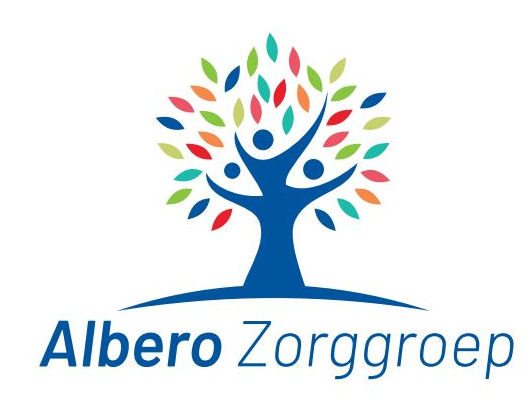 